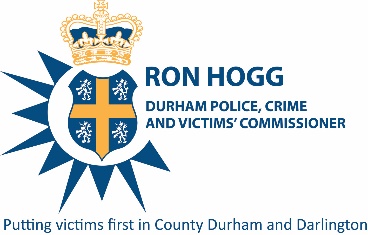 Policy Position Summary: Victims and Witnesses19 June 2018What does the PCVC wish to achieve?Systems, processes and services that are designed around victim and witness needs; Support for victims that is integrated, seamless and co-ordinated – an ‘end to end’ system; The needs of victims and witnesses are central to criminal justice processes; Victims are supported to remain engaged with criminal justice processes;   Opportunities for victims to cope and recovery from their experience are optimised.Evidence BaseWhile 80% of victims are likely to require little or no support, the remaining 20% often need complex care and support that requires robust needs assessment and a multi-agency approach (Evidence and practice review of support for victims and outcome measurement, National Centre for Social Research 2012)Victims of crime have diverse needs that should be reflected in the range of support available and the services and interventions offered (Measuring outcomes for victims of crime National Centre for Social Research, 2012)Victims too often feel themselves to be an afterthought for the CJS.  Despite improvements over the last two decades, the system has continued to fall short  - whether in relation to helping victims recover in the aftermath of crime, supporting them through the stresses of investigation and trial, or providing the right services (Getting it right for victims and witnesses, MoJ, 2012)At risk, yet dismissed, 2013: People with a severe mental illness (SMI) are five times more likely to be a victim of assault and three times more likely to be a victim of household crime than people in the general populationVictims with mental health problems are often reluctant to come forward because they fear a negative response from the police; being blamed for the causing the incident; not being believed or taken seriously; worries that their mental health problem might be used as a basis to discredit them or that they might be sectioned if they try to report a crime against them Victims with SMI are up to four times more likely to be victimised by their relatives or acquaintances than those from the general populationWhat works in supporting victims of crime: A rapid evidence assessment, National Victims Commissioner, 2016:Timely and accurate information about the criminal justice process, combined with well-funded and co-ordinated support services, will enable victims to make informed choices , have a sense of autonomy and assist them in their recovery How will the PCVC’s aspirations be achieved?Delivery of an overarching Victim Care and Advice Service (VCAS)Reviewing and refreshing victim pathways and support across the whole criminal justice systemAccess to advocacy for victims with mental health problems and victims of hate crimeAccess to victim initiated restorative approaches Multi-agency planning framework to enable collaborative planning and deliveryEffective performance monitoring and evaluationUsing outcome based commissioning processesUsing Root Cause Analysis processes to identify and resolve issues that compromise victim/witness experienceReviewing and refreshing victim pathways and support offer for victims of domestic abuse, rape and sexual assaultDevelopment of a partnership memorandum of understanding to ensure appropriate support for victims of modern slavery/trafficking/exploitationDelivery of specialist support for victims of Female Genital Mutilation, Honour Based Violence and Forced MarriageImproving the quality of Victim Personal Statements